      				РАСКРАСКА                                                                                                                                Консультация для родителей.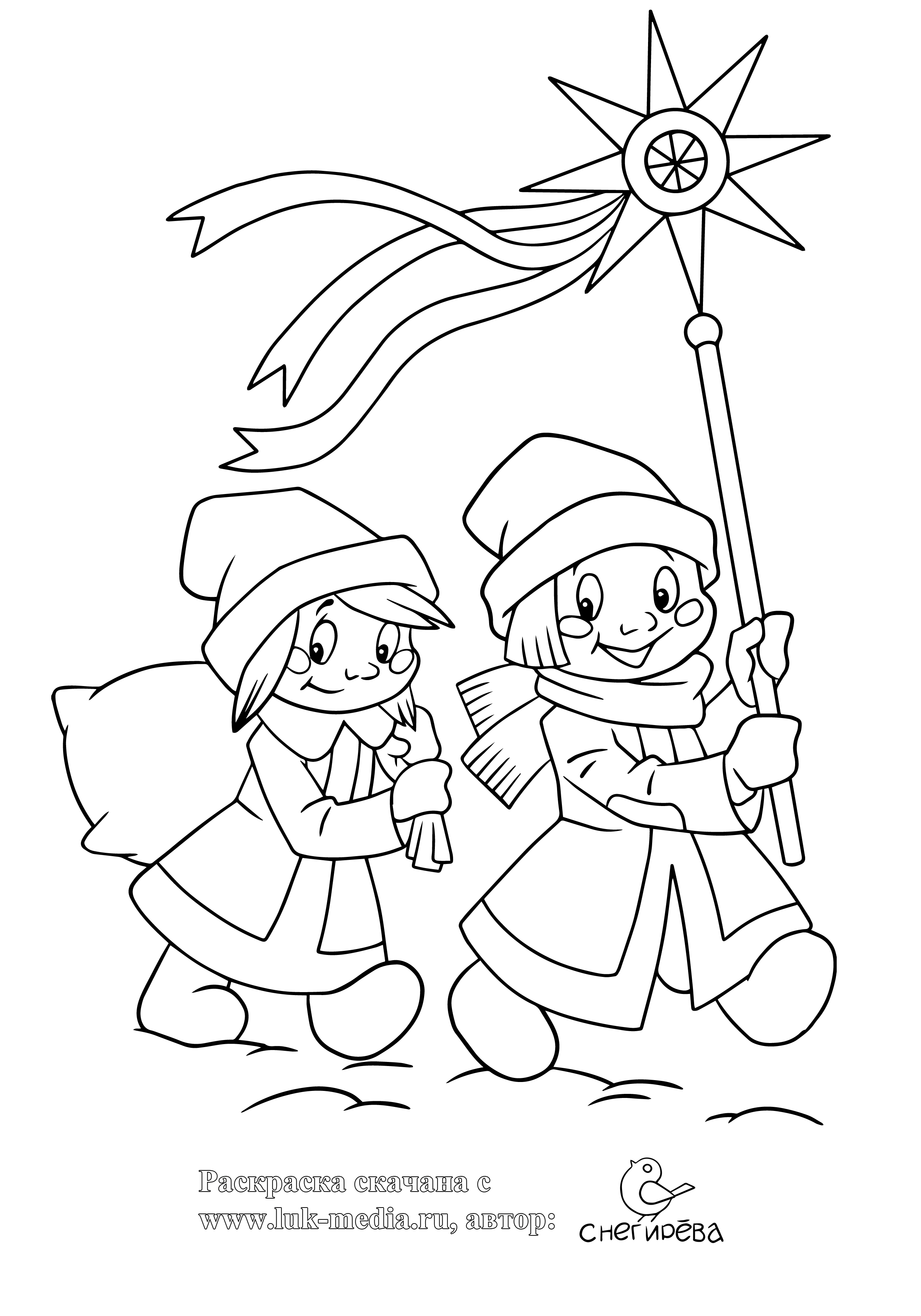 Муз. руководитель: Бутенко А.В.Святки – это период от Рождества Христова до Крещения Господня.Это период радости и веселья, массовых гуляний и народных традиций.Ёлочка зелёнаяПахнет на весь дом,Каждая иголочка шепчет:«С Рождеством!»Хождение по домам  с песнями, славившими родившегося Христа и пожеланиями благополучия и добра на следующий год, и  получением (само- собой) за это подарков- прекрасная   древняя традиция. Люди ходят по домам, поздравляют друг друга, поют и веселятся.Но колядка колядке- рознь!!! Есть очень хорошие, добрые и абсолютно христианские тексты. Но есть  и такие, в которых спрятаны угрозы, вымогательство, дразнилки. Просто какие-то проклятия, как бы сказали сейчас, «наведение порчи». Избегайте таких песен.Выучите с детьми лёгкую, добрую песенку- щедровку, мелодию придумайте любую: